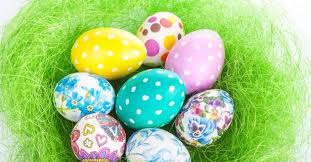 ”PISANKI, KRASZANKI-SKARBY WIELKANOCNE”WARSZAWSKI ŚWIETLICOWY KONKURS PLASTYCZNYOrganizator Świetlica Szkoły Podstawowej nr 279  im. Batalionów AK „Gustaw” i „Harnaś”  ul. Cyrklowa 1, 04-044 Warszawa  tel. 22 810 35 44 wew. 36e-mail: apazio@sp279.waw.pl, iczapska@sp279.waw.pl, kpoterala@sp279.waw.plCele konkursuKultywowanie tradycji Świąt Wielkanocnych.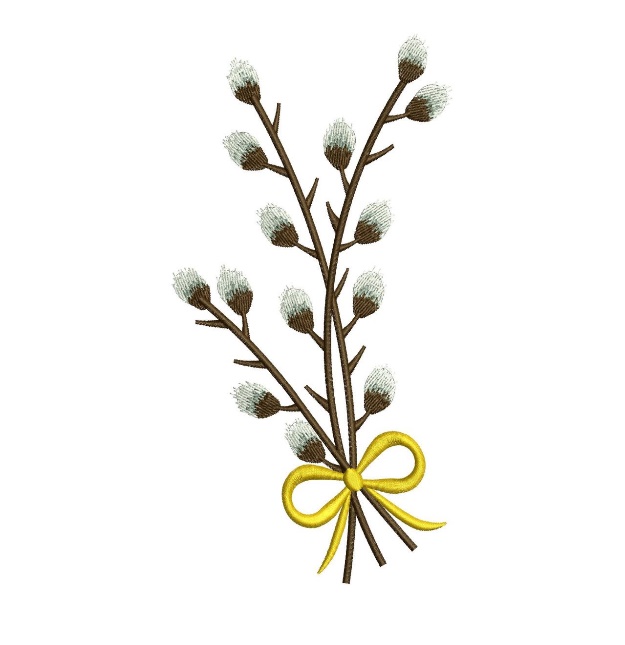 Rozbudzenie ekspresji plastycznej dzieci inspirowanej Świętami Wielkanocnymi.Wyrażenie nastroju i uczuć związanych ze Świętami poprzez tworzenie różnych form przestrzennych.Promowanie młodych talentów plastycznych. Uczestnicy konkursu Konkurs adresowany jest do dzieci z klas I – IV uczęszczających do świetlic warszawskich szkół podstawowych.Prace będą oceniane w dwóch kategoriach wiekowych: Kategoria I - klasy I-II Kategoria II - klasy III-IV 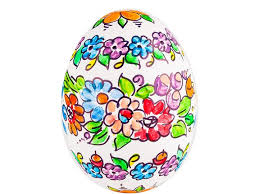 Przedmiot konkursu Przedmiotem konkursu jest stworzenie pisanki wielkanocnej. Pisanka powinna być:- pracą przestrzenną, stojącą- format pracy minimum 10cm wysokości i więcej- materiał wykorzystywany przy tworzeniu pisanki dowolny- technika wykonania pracy także dowolna- praca musi posiadać metryczkę i zgodę opiekunów prawnych (załącznik 1)Kryteria oceny Prace będą oceniane według następujących kryteriów: a) pomysłowość, oryginalnośćb) dobór materiałówc) stopień trudności wykonania d) estetyka wykonaniaZałożenia organizacyjneKażda placówka biorąca udział w konkursie może nadesłać dowolną ilość prac. Wymagane jest dołączenie listy zbiorczej uczestników konkursu Prace konkursowe muszą być opatrzone metryczką: - imię i nazwisko autora, - klasa, - dokładny adres placówki, - telefon kontaktowy, - e-mail, - imię i nazwisko nauczyciela prowadzącego.Prace wykonane zgodnie z wymogami Regulaminu prosimy składać do 27 marca 2020r. w siedzibie Świetlicy Szkoły Podstawowej nr 279 w godzinach 7.00-17.30.  Prosimy o właściwe zabezpieczenie prac konkursowych. Komisja konkursowa dokona oceny prac i przyzna nagrody oraz wyróżnienia dla każdej kategorii wiekowej. Lista laureatów będzie zamieszczona na naszej stronie internetowej www.sp279.edupage.org​  w zakładce Świetlica do 03 kwietnia 2020r. Wszystkie prace złożone na konkurs przechodzą na własność Organizatora. Do każdej pracy należy dołączyć zgodę opiekuna prawnego na udział w konkursie i przetwarzanie danych osobowych dziecka według wzoru określonego w załączniku nr 1 do Regulaminu. Nagrody.Laureaci Konkursu otrzymają dyplomy i nagrody w postaci rzeczowej.Decyzje dotyczące nagród są ostateczne i nie przysługuje od nich odwołanie. Nagrody będzie można odbierać w głównej sali Świetlicy Szkoły Podstawowej Nr 279 w Warszawie od 06.04.2020 roku  w godzinach 8.00 – 17.00.								Koordynatorzy konkursu: 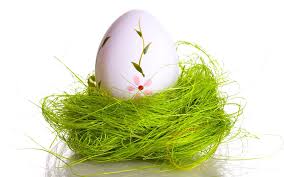 Irena CzapskaAgnieszka PazioKinga PoterałaZałącznik nr 1 do Regulaminu KonkursuZgoda rodziców/opiekunów prawnych na udział dziecka w warszawskim konkursie plastycznym „PISANKI, KRASZANKI – SKARBY WIELKANOCNE” Wyrażam zgodę na udział …………………………………………….………….…                                                                  (imię i nazwisko dziecka) w konkursie organizowanym przez Świetlicę Szkoły Podstawowej nr 279 w Warszawie. Wyrażam zgodę na przetwarzanie przez Świetlicę Szkoły Podstawowej nr 279 w Warszawie  danych osobowych dziecka (imienia, nazwiska, klasy i nazwy szkoły oraz miejscowości zamieszkania)  w celach wynikających z organizacji konkursu zgodnie z ustawą z dnia 29 sierpnia 1997 r. o ochronie danych osobowych (Dz. U. z 2016 r. po. 992, z 2018 r. poz. 138, 723) Wyrażam zgodę na umieszczanie i prezentowanie pracy dziecka na zdjęciach oraz w materiałach multimedialnych, wykonanych podczas realizacji Konkursu. ..………………………………………… Miejscowość i data …….…………………………………….. Czytelny podpis rodzica (opiekuna prawnego) uczestnika konkursu. 